ELTON BOAT CLUB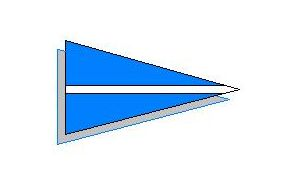 MOORINGS AT WARMINGTON MILLIf you would prefer to apply online, please contact the Secretarymik.parsons.mps@gmail.comAPPLICATION FOR MEMBERSHIPMarch 2021There are two types of new membership: FULL for an adult, over 18 years old, and JUNIOR for those under 18 years old.  All members of a ‘family’ group or a boat syndicate expecting to use the club are required to become members.NAMECONTACT DETAILSMOORING NEEDSBOAT DETAILSOTHER BOAT CLUBS(PTO)HELP TO THE CLUBPlease tick the items where you have particular skill or experience and would be willing to help in the clubRYA QUALIFICATIONSPlease tick any courses you have attended or qualifications obtainedHOW MANY YEARS BOATING EXPERIENCEPlease give an approximate idea of your boating experience.I have attached a copy of our current fee structures.   Our constitution and rules will be issued with an invitation to meet the Committee.The information which you provide in this form and any other information provided during the course of your application for membership will be used solely for the purpose of processing your application and if elected to membership, dealing with you as a member of Elton Boat Club including making member’s contact details available to all members. The data will not be shared with any third party for marketing or commercial purposes without your explicit consent. If you consent to your contact details being made available to all members please tick here........................The Club may take photographs or videos of Club activities and published on our website or social media channel. If you consent to your image being used by the Club in this way,please tick here.....................I/We apply for membership of ELTON BOAT CLUB and if elected agree to abide by the rules of the clubSigned							dateSigned							dateWhen you have completed your application please send it to the Club Secretary:Mike Parsons,  100 Godsey Lane,  Market Deeping.  PE6 8HZe-mail mik.parsons.mps@gmail.com                phone: 01778 346426titlenametype of membershipoccupationaddresspost codetelephonemobile(s)e-mailI have a boat and require a mooring nowI intend to buy a boat and will require a mooring in the futureI will not require a mooringcruisernarrow boatotheroverall length (max 34ft/10.3m)beamdraughtmakemodelfuelplease name any other clubs where you have been or are a memberregular physical help for example slipwayperiodic physical help on a projecthedge cutting grass cuttingbank and fence maintenancepaintingcarpentryelectricalplumbingsecretariallegalfinancialsafety and first aidsocial events organisationcateringmaster of ceremoniesmusicInternational certificate of competenceInland helmsman’s certificateVHF short range certificatePower boat I/II/IIIRYA day skipperRYA Yacht masterCanal boatingDinghy sailingRiver boatingCruiser sailingSea motor boatingEurope canals